MELLÉKLETEK 6. ÓRAA 6. óra mellékletei6./1. Tanulói házi feladat: generált QR-kódok a kedvenc idézetből. Téma: Akhilleusz pajzsa.6./2. Odüsszeusz bolyongása – tanári ppt (részlet)1.   2. 3.   4. 6./3. Idézetek kapcsolása Odüsszeusz kalandjaihoz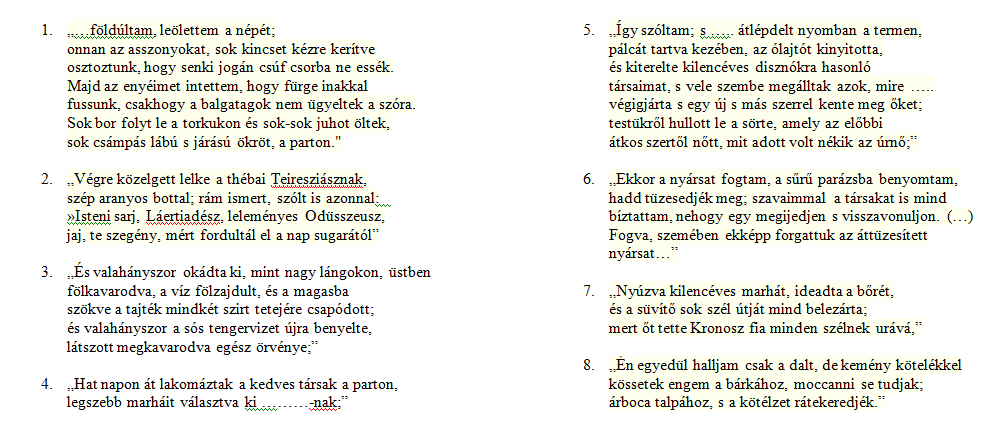 Feladat: Odüsszeusz bolyongásának melyik állomásához kapcsolódnak az idézetek?Megoldás:1. a kikónok szigetének kirablása2. az alvilágban3. Szkülla és Kharübdisz4. Héliosz teheneinek leölése5. Kirké szigetén6. a küklopszok szigetén7. Aiolosz szigetén8. a szirének6./6. LearningApps-tankocka: Odüsszeusz útja (Odüsszeusz útjával kapcsolatosan. Idővonalon kell sorba rakni az utazás állomásait.)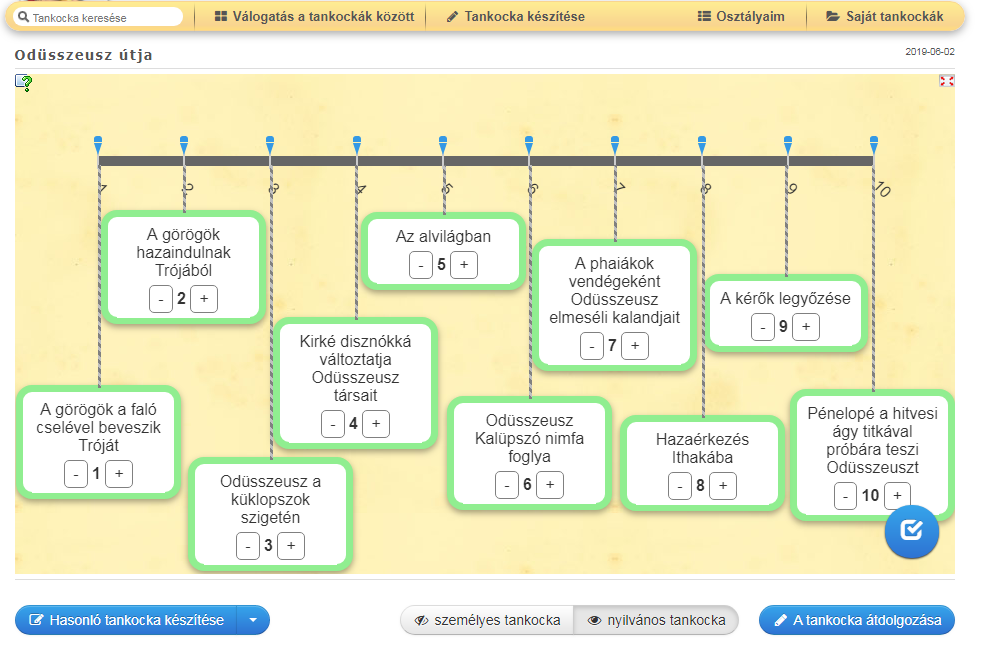 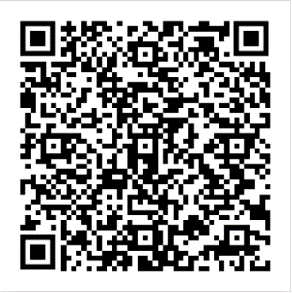 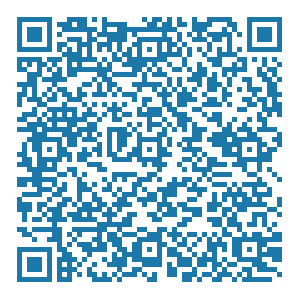 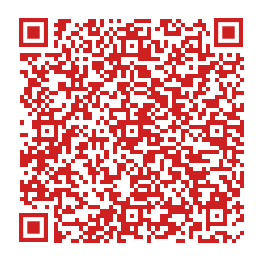 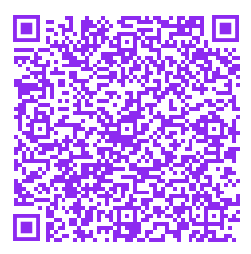 